Chem4Kids General Matter Extension Lab           Name___________________________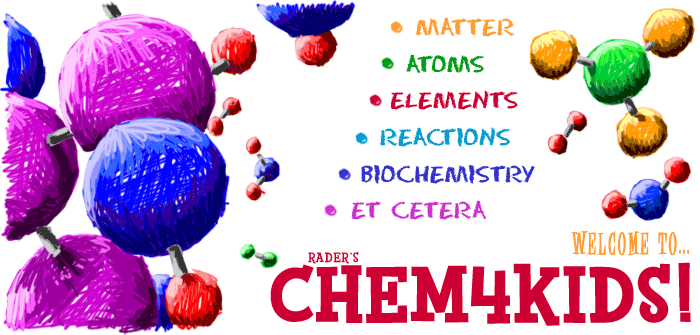 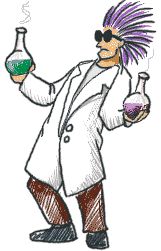 Directions:  Type the following link in the address bar:  http://www.chem4kids.com/files/matter_intro.html Make sure you are in the Matter section and read the information.  As you get to the bottom of a page, click next page in Matter to go on to the next.Answer the following questions as you read- they are in order:1) What is the name of the 5th state of matter that we did not study? _____________________________2) Describe or define this 5th state of matter as best as you can. It gets easier towards the end of the description. ______________________________________________________________________________________________________________________________________________________________________________3) Under States of matter, according to the test, when a turkey is coking, “You are able to smell the volatile compounds that are mixed in the air around you.” 
-Using context clues try to define volatile as best as you can. _______________________________________________________________________________________
-Volatile has more than one definition. Look it up and write the definition that fits this text.
_______________________________________________________________________________________
Now that you understand the word volatile, does the text make more sense to you? _____________________4) Under Plasmas in The Sun, fill in the description for plasma.
Plasmas are highly energized       gases        that have lost their        electrons   . Stars, including the      Sun  , are covered in plasma                . 4) What needs to happen for matter to change states? (Use the Topics Column: Phase Change I)
- All matter can move from one state to another. It may require extreme     temperatures     or extreme 
 pressures.
- The text says, “Phase changes happen when you reach certain special points.”  
- What did the text mean by certain special points?_______________________________________________
_______________________________________________________________________________________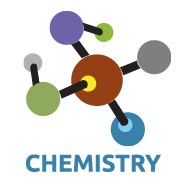 5) What are the chemistry terms for the following:
Solid to a Liquid	=	Fusion/Melting
Liquid to a Solid	=	Freezing
Liquid to a Gas	=	Vaporization/Boiling
Gas to a Liquid	=	Condensation
Solid to a Gas		=	Sublimation
Gas to a Solid		=	Deposition6) How is plasma made? (Use the Topics Column: Phase Change II)                                         Page 2- Plasma can be made from a    gas   if a lot of    energy    is pushed into the gas. In the case of neon, it is    electrical    energy that pulls the electrons off. Without the    electricity    to energize the atoms, the neon    plasma     returns to its gaseous state. -According to the text, for a gas to phase change into a plasma, it must ionize! Click on ionize, read this entire page and write your best definition of ionize!
______________________________________________________________________________________________________________________________________________________________________________-Do you now understand the term ionize? _______ Try and find a video, that has a more easy to understand explanation of ions, ionization, or ionize. Use your school email account to email the link to your teacher. 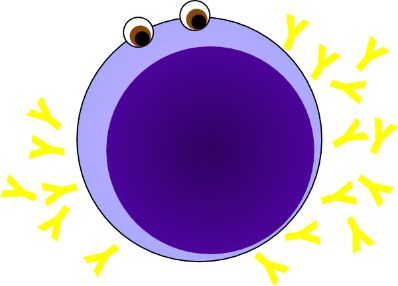 7) Play the video on the Aurora Borealis. https://youtu.be/PaSFAbATPvk\ What state of matter is the aurora? ___________________
8) What is an isomer? (Use the Topics Column: Chem-Phys)                                         - Isomers have the    same          atoms   with different   structures .  Even though they are made of the same atoms, they have very    different        shapes. Isomers        have atoms bonded in different orders. - Butane and isobutene are both isomers. Their formula is as follows. NO. In the two boxes below, do 
   your best to draw a model of each isomer.
                        Butane						    Isobutane10) Your body uses a chemical reaction to change galactose molecules into a kind of molecule it can 
       use. 
- What is this molecule your body uses to get energy? GlucosePage 311) What is the difference between a physical and a chemical change of matter?                     (Use the Topics Column: Chem-Phys)
- Physical changes are usually about physical      states        of        matter       or      phase        changes.
- Write one example of a physical change. _____________________________________________________
_______________________________________________________________________________________-Chemical changes happen on a   molecular    level when you have two or more   molecules     that interact.  
 Chemical changes happen when    atomic bonds    are broken or created during chemical      reactions. 
- Write one example of a chemical change. ____________________________________________________
_______________________________________________________________________________________- Chemical Reactions (changes) occur when two or more      molecules     interact and the molecules 
  change. Bonds between     atoms     are broken and created to form new    molecules.If you are lost, click on the following link. http://www.chem4kids.com/files/matter_solid.html                                             12) What is a heterogeneous mixture? (Use the Topics Column: Solids)
-  According to the text, heterogeneous mixture mixtures have different concentrations of compounds 
   in different areas of the mixture. Please rewrite this so it is easier to understand.
_______________________________________________________________________________________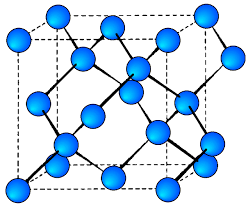 13) What is a crystal? (Use the Topics Column: Solids)
- A crystal is a form of     solid      where the        atoms      are arranged is a very specific order. The atoms 
  are arranged in a regular repeating     pattern          called a        crystal lattice.14) Wow a diamond is a special kind of crystal called an allotrope. What in the world is an allotrope? 
- If the text is not very clear, try to find a very simple and clear explanation of an allotrope.  
_______________________________________________________________________________________15) What is a solution? (Use the Topics Column: Liquids)
- Different types of molecules    dissolved    in a liquid, it is called a solution. 
16) What is happening when something is compressed? (Use the Topics Column: Liquids)
- When you compress something, you take a certain amount of     material     and   force     it 
  into a smaller   space       or      volume  . You force the        atoms     closer together.
Page 417) According to the text, Many shock absorbers found in cars and trucks have compressed liquids, such as oils, in sealed tubes. The shocks are called dampening device. 
-Using context clues only, define dampening. _______________________________________________________________________________________
- Could you use anything else in a dampening device besides a liquid? ______________- What specific substance do you feel could be used to make superior dampening device? _______________________________________________________________________________________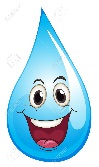 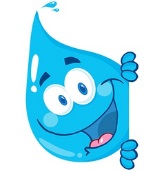 18) What is cohesion? (Use the Topics Column: Liquids)
____________________________________________________________________________________________________________________________________________________________________________________________________________________-Watch the following videos on cohesion.
https://www.youtube.com/watch?v=ynk4vJa-VaQ                                               https://www.youtube.com/watch?v=6KKNnjFpGto-Write a sentence that explains how you feel about the term cohesion after watching these clips.
______________________________________________________________________________________________________________________________________________________________________________19) What is the difference between a vapor and a gas? (Use the Topics Column: Gases)
-Vapor and       gas        mean the      same       thing. The word        vapor       is used to describe gases that are usually      liquids      at room temperature. 20)  What state of matter was created in 1995? (Use the Topics Column: BE Condensate) Bose-Einstein Condensate21) Why do we say this new state of matter can form a “super atom”? (Use the Topics Column: BE Condensate)
_______________________________________________________________________________________22) After reading this section about all that coldness and clumping, what so you think would be the opposite state of matter of a Bose-Einstein Condensate? ______________________________________
-Please explain: __________________________________________________________________________
_______________________________________________________________________________________23) What is an alloy? (Use the Topics Column: Mixtures II)                                                                                          Page 5                                                                     
- An     alloy          is a       mixture      of two or more    metals            .- Why would you not want to us an alloy called an amalgam to create artificial bones or hip joints?
_______________________________________________________________________________________24) According to the text emulsions are a type of colloid. Why might someone think the example of oil and water does not seem like a colloid? You may seek out a few friends to come up with your answer. ______________________________________________________________________________________________________________________________________________________________________________25) Fill in the chart with the missing information: (Use the Topics Column: Solutions I)SOLUTION               EXAMPLE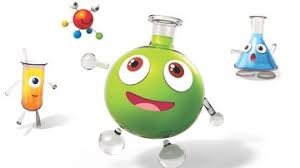 Gas-Gas                  Air
Gas-Liquid               Carbon Dioxide (CO2) in Soda
Gas-Solid                 Hydrogen (H2) in Palladium (Pd) Metal
Liquid-Liquid            Gasoline 
Liquid-Solid              Dental Fillings
Solid-Solid                Metal Alloys Such as Sterling Silver
26) What is a colloid? (Use the Topics Column: Solutions I) Colloids are    solutions   with bigger particles.    Colloids    are usually foggy or milky when you look at them. In fact, milk is an     emulsified    colloid. 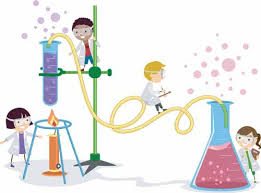 Now take some quizzes:Type the following into the address bar:  http://www.chem4kids.com/extras/quiz_matterintro/ (General Matter Quiz) Score:   ________/10   Type the following into the address bar: http://www.chem4kids.com/extras/quiz_mattermix/index.html   (Mixtures Quiz) Score:  ___/10Type the following into the address bar:  http://www.chem4kids.com/extras/quiz_mattersolution/index.html  (Solutions Quiz)  Score:__/10